Міністерство освіти і науки УкраїниНаціональний авіаційний університетНавчально-науковий Гуманітарний інститутКафедра ІНОЗЕМНИХ МОВ ЗА ФАХОММетодичні рекомендації з самостійної роботи студентів та навчально-методичні матеріали з дисципліни «Іноземна мова (за професійним спрямуванням)»розробила:к.філол.н., доцент кафедри іноземних мов за фахом _______   Т.А. Давиденко                 Схвалено на засіданні  кафедри  іноземних мов за фахом протокол №__від "_____" ______20_ р.Завідувач кафедри ________________________________________  О. Акмалдінова Методичні рекомендації з самостійної роботи студентівСамостійна робота студента є основним видом засвоєння навчального матеріалу у вільний від аудиторних занять час. Зміст СРС над конкретною дисципліною визначається робочою навчальною програмою з цієї дисципліни, навчально-методичними матеріалами, завданнями та вказівками викладача відповідно до затверджених в установленому порядку методичних рекомендацій, з метою закріплення та поглиблення теоретичних знань та вмінь студентів і є важливим етапом у засвоєнні навчального матеріалу.З навчальної дисципліни «Іноземна мова (за професійним спрямуванням)» самостійна робота студентів передбачає:опанування матеріалу, що вивчається на практичних заняттях;самостійне вивчення теоретичних питань програми, що винесені на самостійне вивчення;підготовку до написання модульної контрольної роботи.Теоретичні питання, що винесені на самостійне вивчення:НАВЧАЛЬНО-МЕТОДИЧНІ МАТЕРІАЛИ З ДИСЦИПЛІНИСписок рекомендованих джерел                                 Основні рекомендовані джерела3.1.1. Professional English. International and National Economy: Підручник / О.М. Акмалдінова, Т.В. Акопян, Г.Б. Панасенко, С.І. Ткаченко. – К.: НАУ, 2011. – 420 с.3.1.2. Кучерява Л.В., Розум М.І., Анпілогова Т.В., Мальцева М.М., Сорокун Г.В. Professional English. Basics of Economics. Airline Economics. – К.: НАУ, 2011, – 454с.3.1.3. Акмалдінова О.М., Письменна О.О. Economics and Management. Reader: Навчальний посібник. – К: НАУ, 2002. – 176 с.3.1.4. Англійська мова. Fundamentals of management: Методична розробка / Уклад.: О.М.Акмалдінова, Т.О. Вакуленко. – К.: НАУ, 2003. – 136 с.3.1.5. Англійська мова. Fundamentals of marketing: Методична розробка/ Уклад.: Т.О.Вакуленко. – К.: НАУ, 2001. – 56 с.Додаткові рекомендовані джерела3.1.6. Акмалдінова О.М., Будко Л.В., Старовойтова Л.І. High-Style Socio-Political Terminology.– К.: НАУ, 2005, – 228с.3.1.7 Англо-українські та українсько-англійські словники.3.1.8. Газетні статті з суспільно-політичної тематики.3.1.9. Граматичні довідники з іноземної мови.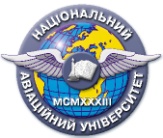 Система менеджменту якості.Навчально-методичний комплекс навчальної дисципліни "Іноземна мова (за професійним спрямуванням)"ШифрдокументаСМЯ НАУ П НМК 12.01.02 -01-2017Система менеджменту якості.Навчально-методичний комплекс навчальної дисципліни "Іноземна мова (за професійним спрямуванням)"Стор. 1 із 3Стор. 1 із 3За темою «Бухгалтерський облік та аудит. Фінансова діяльність авіакомпанії»За темою «Бухгалтерський облік та аудит. Фінансова діяльність авіакомпанії»Методи амортизації.Амортизація активів.Накладні витрати та їх відшкодування.Експлуатаційні витрати авіакомпанії..Прибуток від реалізації квитків.За темою «Економічна діяльність авіаційного підприємства. Основи маркетингу. Маркетинг авіакомпанії»  За темою «Економічна діяльність авіаційного підприємства. Основи маркетингу. Маркетинг авіакомпанії»  Аналіз ринку.Ринкові посередники та їх функції.Промислові продукти.Ціноутворення.Розміщення товарів.Персонал.Збут.За темою  «Основи управління. Управління авіакомпанією»За темою  «Основи управління. Управління авіакомпанією»1Лідерство як елемент соціальної взаємодії.Робота в команді.Управління людськими ресурсами.Оцінка результатів діяльності.Цільовий менеджмент.За темою «Фінанси. Гроші та кредит»За темою «Фінанси. Гроші та кредит»Ф’ючерсні контракти.Обмін валют.Ринок обміну валют.Фінансування міжнародної торгівлі. Акредитиви.Фінансові та страхові інституції.Страхування.Фінансова складова експлуатації літаків.